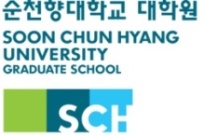 1. 개인정보의 수집·이용 목적<Purpose of Personal Information Collection and Usage>o 순천향대학교 대학원 신·편입생 선발을 위한 자격 사항 확인  To process registration for university admissiono 순천향대학교 대학원 합격자의 학적부 자료로 이용 Administration purposes, and to provide information regarding university life after successful admission2. 수집하는 개인 정보 <Items to be collected>o 지원자의 성명, 성별, 출생국, 국적, 여권번호, 여권번호, 주소, 생년월일, 외국인등록번호, 연락처(주소, 전화, 이메일 주소) 비상연락처(국내, 본국) 학력(최종학교 , 전공, 기간, 학위, 성적o Full Name, Gender, Country of Birth, Citizenship, Passport No., Date of Birth, Alien Registration No., Contact Information ( Address, Tel, Email), Contact information in and Emergency(Home country’ Tel., email, relationship, domestic’s Tel., email, relationship), Education(course, university name, major, period, degree, GPA)3. 개인정보 보유 및 이용기간 (Period to Retain and Use)o 개인정보 처리목적 달성 등 개인정보가 불필요하게 되었을 때에는 지체 없이 해당 정보를 파기합니다.  Personal information of users is to be retained for 5 years and destroyed afterwards in accordance with the Personal Information Protection Act.<고유식별정보 수집 및 이용에 대한 동의> 대학원 원서 접수 및 입학 전형을 위해 고유식별정보(주민등록번호, 외국인등록번호, 여권번호)를 수집하고 있습니다{근거 법령 : 고등교육법 시행령 제73조(고유식별정보의 처리)}We collect personal identification, such as alien registration number and passport number to process registration for university admission in accordance with Article 73 of the higher Education Act.<개인정보 제3자 제공에 대한 동의><Provision of Personal Information to Third Parties><개인정보 수집을 위한 동의 확인 여부><Personal Information Collection and Usage Agreement>▪ 대학원에 개인정보가 위와 같이 수집 및 이용에 대해 동의합니다. I fully understand this agreement and grant consent to collect and use my personal information as stated above.(Date)               년           월          일성 명(Name) :                (인순천향대학교 대학원장 귀하개인정보의 수집 및 이용에 동의하십니까? □ 동의함 □ 동의하지 않음I fully understand this agreement and grant consent to collect my personal information as stated above. □ I agree □ I do not agree* 개인정보의 수집 및 이용에 대해 거부할 권리가 있으며, 이를 거부할 경우 대학원 원서를 접수할 수 없습니다.*  Right to refuse consent and result when consent is refused: Consent to collection and use of required information from the personal information indicated above is compulsory for the recruitment process. The process can commence only when consent is granted.고유식별정보 수집에 동의하십니까? □ 동의함 □ 동의하지 않음I fully understand this agreement and grant consent to collect my personal identification number as above. □ I agree □ I do not agree* 고유식별정보 수집을 거부할 경우 대학원 원서를 접수할 수 없습니다.The process can commence only when consent is granted.개인정보를제공받는 자제공받는 자의개인정보 이용목적제공하는개인정보 항목제공받는 자의 보유․이용기간기타법무부The Ministry of Justice 입학관련 제반사항Issue for permission of Entrance지원자이름, 생년월일, 성별, 국적, 여권번호, 최종학력 정보name of applicant, date of birth, Gender, Citizenship, Passport No., education background처리목적 달성시까지by the party provided therewith개인정보의 제3자 제공에 동의하십니까? □ 동의함 □ 동의하지 않음I fully understand this agreement and grant consent to provide my personal information to third parties as above. □ I agree □ I do not agree